ΤΟ 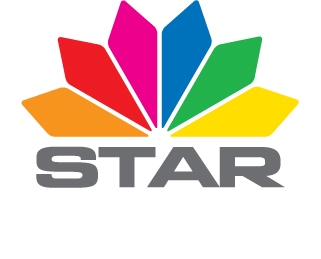 αναζητά φοιτητές από το τμήμα «Μηχανικών Πληροφορικής » για άμεση κάλυψη  θέσης Πρακτικής Άσκησης web developer.Οι ενδιαφερόμενοι μπορούν να αποστείλουν βιογραφικό στο e-mail: glogara@star.grή να επικοινωνήσουν στο 211 1891298(Έδρα: Κηφισιά)